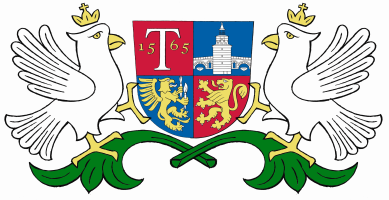 ОБЩИНА ТРЯВНАНа основание чл. 3 от НАРЕДБА № 9 от 26.06.2000 г. за условията и реда за провеждане на конкурси за възлагане на управлението на лечебни заведения по Закона за лечебните заведения и във връзка с Решение № 113 от 02.08.2018 г. на Общински съвет – ТрявнаОБЯВЯВАконкурс за избор на управител и възлагане на управлението на „МБАЛ д-р Теодоси Витанов“ ЕООД – гр. Трявна, ЕИК 107505537, за срок от 3 години, считано от датата на сключване на договора, при следните условия:Изисквания към кандидатите:Да притежават образователно-квалификационна степен „магистър“ по медицина, съответно дентална медицина, и квалификация по здравен мениджмънт или лица с образователно-квалификационна степен „магистър“ по икономика и управление и с придобита образователна и/или научна степен, специалност или преминато обучение за повишаване на квалификацията по чл. 43 от Закона за висшето образование в областта на здравния мениджмънт;Да имат най-малко 5 (пет) години трудов стаж като лекар, съответно лекар по дентална медицина, или икономист; кандидатите, притежаващи образователно-квалификационна степен „магистър“ по медицина, съответно дентална медицина, да имат придобита специалност;Да не са осъждани на лишаване от свобода за умишлени престъпления от общ характер, освен ако са реабилитирани;Да са пълнолетни, дееспособни физически лица, за които не важат забраните по чл. 28 от Наредбата за условията и реда за упражняване на правата на собственост на общината в търговски дружества с общинско участие в капитала и за участието на общината в граждански дружества и за сключването на договори за съвместна стопанска дейност в Община Трявна.Необходими документи, място и срок на подаването им:Необходими документи:Заявление за участие – свободен текст;Автобиография (CV);Дипломи за образователно-квалификационна степен, съгласно изискванията - собственоръчно заверено копие. Квалификация за здравен мениджмънт, по смисъла на Наредба № 9/26.06.2000 г. за условията и реда за провеждане на конкурси за възлагане на управлението на лечебните заведения, се удостоверява с документи посочени в §3 от заключителните разпоредби на същата наредба;Документи за трудов и/или служебен стаж – в собственоръчно заверено четливо ксерокопие;Декларация за обстоятелствата по чл. 28 от Наредбата за условията и реда за упражняване на правата на собственост на общината в търговски дружества с общинско участие в капитала и за участието на общината в граждански дружества и за сключването на договори за съвместна стопанска дейност в Община Трявна;Свидетелство за съдимост, издадено не по-рано от 30 (тридесет) дни преди датата на подаване на документите с посочване целта за издаване;Медицинско свидетелство;Документ за самоличност – в собственоръчно заверено четливо ксерокопие с отметка за съгласие за предоставяне на лични данни (за справка);Бизнес-програма за развитието и дейността на дружеството през следващите 3 (три) години, включително по отделения, която се предоставя в отделен запечатан плик, съдържаща конкретни дейности и икономически показатели, които управителят трябва да постигне за периода на управление на „МБАЛ д-р Теодоси Витанов“ ЕООД, както следва:Нарастване на приходите от дейността;Оптимизиране на разходите от дейността;Подобряване на финансовите резултати и постигане на положителен финансов резултат;Среден брой работни места;Недопускане увеличаване на просрочените задължения;Перспективи за развитие на дружеството.За изготвяне на бизнес-програмите кандидатите могат да се запознаят с документите относно структурата, бюджета, числеността и щатното разписание на персонала в „МБАЛ д-р Теодоси Витанов“ ЕООД.Място за подаване на документите:Гр. Трявна, ул. „Ангел Кънчев“ № 21, Деловодство на Община Трявна.Срок за подаване на документите: всеки работен ден в рамките на работното време на общинска администрация до 14.09.2018 г. включително.Към заявлението за участие в един общ запечатан плик се подават: необходимите документи, удостоверяващи съответствието на кандидатите с изискванията за участие, поставени в отделен запечатан плик (плик № 1), и разработената бизнес-програма, поставена в отделен запечатан плик (плик № 2). Документите се подават лично или чрез пълномощник. Конкурсът ще се проведе на 20.09.2018 г., както следва:От 8.30 часа I етап – проверка на съответствието на представените документи с предварително обявените изисквания. До участие на II етап не се допускат лица, които не са представили всички необходими документи или представените документи не удостоверяват изпълнението на изискванията, определени в решението на Общински съвет – Трявна или същите са с невярно съдържание. Комисията по подбора има право да извършва проверки на истинността на декларираните обстоятелства или представените документи. Комисията съставя списък на допуснатите и недопуснатите до участие на II етап на конкурса кандидати;От 10.00 часа II етап – представяне от кандидатите на бизнес-програма за развитие на дружеството през следващите 3 (три) години в съответствие с критериите за оценка. До събеседване се допускат кандидатите, получили оценка на бизнес-програмата си не по-ниска от много добър 4.50 по шестобалната система;От 15.00 часа III етап – събеседване с допуснатите кандидати.